【审核评估】学校召开本科教学工作审核评估迎评工作会议 12月1日上午,学校在校办314会议室召开本科教学工作审核评估迎评工作会议。副校长贺浩华出席，迎评指挥部办公室成员、监察室、各迎评工作组组长以及校评建办工作人员参加会议。会上，党务政务督查室殷青主任通报了各单位预评估专家反馈意见整改的督查情况，各迎评工作组汇报了本组预评估专家反馈意见整改情况以及迎评工作开展情况和存在的问题。贺浩华强调，各单位一定要在整改方案规定时限内完成整改任务；各迎评工作组要将迎评工作方案做细、做实；各工作组要特事特办，加强沟通，相互协调，确保各项工作顺利圆满完成；大家要以临战意识，以最佳的状态做好迎评工作。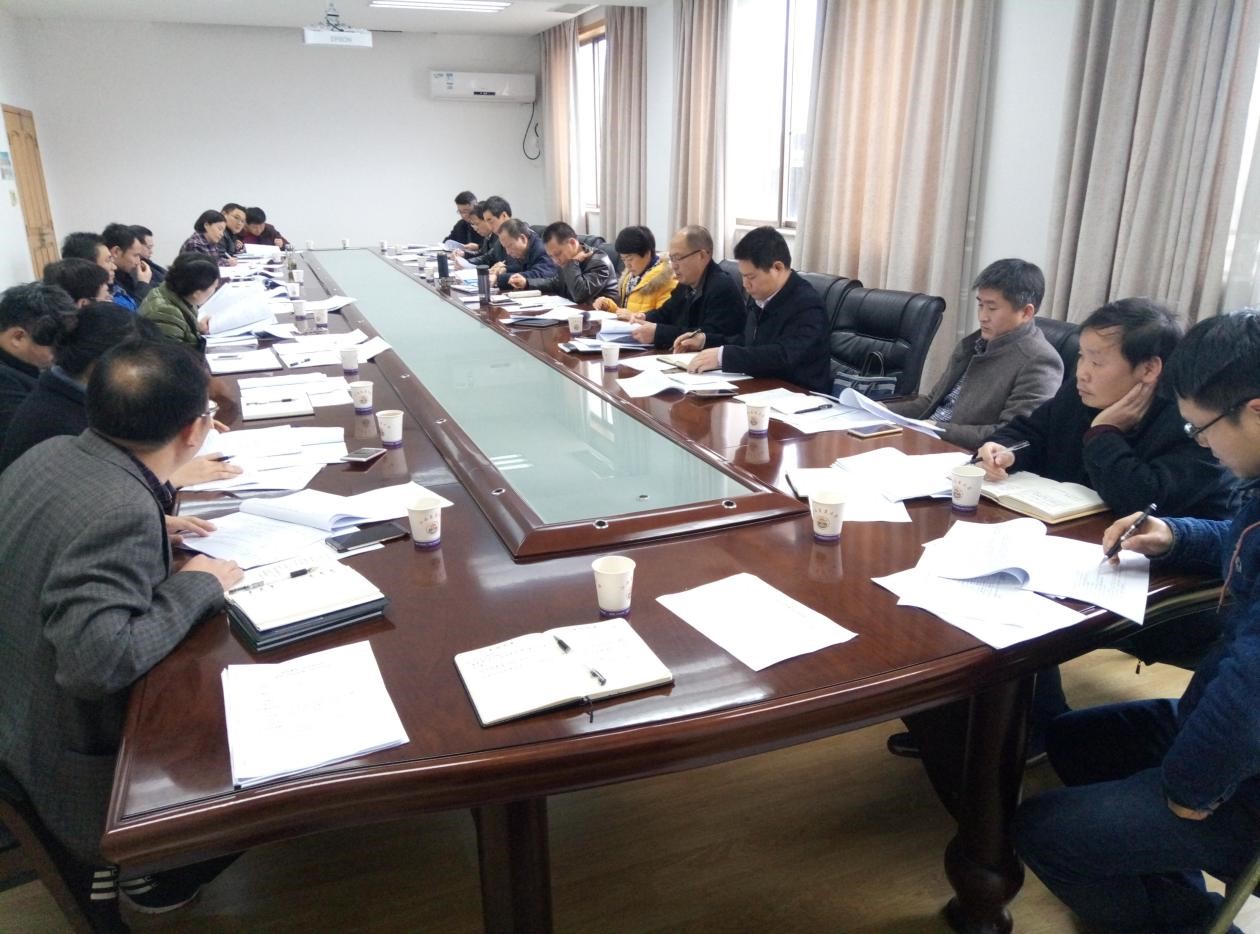 